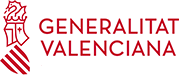 DECLARACIÓ RESPONSABLEDECLARACIÓN RESPONSABLEDECLARACIÓ RESPONSABLEDECLARACIÓN RESPONSABLEDECLARACIÓ RESPONSABLEDECLARACIÓN RESPONSABLEDECLARACIÓ RESPONSABLEDECLARACIÓN RESPONSABLEDECLARACIÓ RESPONSABLEDECLARACIÓN RESPONSABLEDECLARACIÓ RESPONSABLEDECLARACIÓN RESPONSABLEADADES DE LA PERSONA INTERESADA / DATOS DE LA PERSONA INTERESADADADES DE LA PERSONA INTERESADA / DATOS DE LA PERSONA INTERESADADADES DE LA PERSONA INTERESADA / DATOS DE LA PERSONA INTERESADADADES DE LA PERSONA INTERESADA / DATOS DE LA PERSONA INTERESADADADES DE LA PERSONA INTERESADA / DATOS DE LA PERSONA INTERESADADADES DE LA PERSONA INTERESADA / DATOS DE LA PERSONA INTERESADADADES DE LA PERSONA INTERESADA / DATOS DE LA PERSONA INTERESADADADES DE LA PERSONA INTERESADA / DATOS DE LA PERSONA INTERESADACOGNOMS I NOM / APELLIDOS Y NOMBRE COGNOMS I NOM / APELLIDOS Y NOMBRE COGNOMS I NOM / APELLIDOS Y NOMBRE COGNOMS I NOM / APELLIDOS Y NOMBRE COGNOMS I NOM / APELLIDOS Y NOMBRE COGNOMS I NOM / APELLIDOS Y NOMBRE COGNOMS I NOM / APELLIDOS Y NOMBRE NIF/NIENIF/NIEDOMICILI (CARRER/PLAÇA, NÚMERO I PORTA) / DOMICILIO (CALLE/PLAZA, NÚMERO Y PUERTA)DOMICILI (CARRER/PLAÇA, NÚMERO I PORTA) / DOMICILIO (CALLE/PLAZA, NÚMERO Y PUERTA)DOMICILI (CARRER/PLAÇA, NÚMERO I PORTA) / DOMICILIO (CALLE/PLAZA, NÚMERO Y PUERTA)DOMICILI (CARRER/PLAÇA, NÚMERO I PORTA) / DOMICILIO (CALLE/PLAZA, NÚMERO Y PUERTA)DOMICILI (CARRER/PLAÇA, NÚMERO I PORTA) / DOMICILIO (CALLE/PLAZA, NÚMERO Y PUERTA)CPLOCALITAT / LOCALIDADLOCALITAT / LOCALIDADLOCALITAT / LOCALIDADPROVÍNCIA / PROVINCIAPROVÍNCIA / PROVINCIATELÈFON / TELÉFONOTELÈFON / TELÉFONOCORREU ELECTRÒNIC / CORREO ELECTRÓNICOCORREU ELECTRÒNIC / CORREO ELECTRÓNICOCORREU ELECTRÒNIC / CORREO ELECTRÓNICOCORREU ELECTRÒNIC / CORREO ELECTRÓNICOCORREU ELECTRÒNIC / CORREO ELECTRÓNICOIndique en quina llengua desitja rebre les notificacions                                       Valencià                                                                      Castellà                                     Indique en qué lengua desea recibir las notificaciones                                 Valenciano                                                            Castellano
Indique en quina llengua desitja rebre les notificacions                                       Valencià                                                                      Castellà                                     Indique en qué lengua desea recibir las notificaciones                                 Valenciano                                                            Castellano
Indique en quina llengua desitja rebre les notificacions                                       Valencià                                                                      Castellà                                     Indique en qué lengua desea recibir las notificaciones                                 Valenciano                                                            Castellano
Indique en quina llengua desitja rebre les notificacions                                       Valencià                                                                      Castellà                                     Indique en qué lengua desea recibir las notificaciones                                 Valenciano                                                            Castellano
Indique en quina llengua desitja rebre les notificacions                                       Valencià                                                                      Castellà                                     Indique en qué lengua desea recibir las notificaciones                                 Valenciano                                                            Castellano
Indique en quina llengua desitja rebre les notificacions                                       Valencià                                                                      Castellà                                     Indique en qué lengua desea recibir las notificaciones                                 Valenciano                                                            Castellano
Indique en quina llengua desitja rebre les notificacions                                       Valencià                                                                      Castellà                                     Indique en qué lengua desea recibir las notificaciones                                 Valenciano                                                            Castellano
Indique en quina llengua desitja rebre les notificacions                                       Valencià                                                                      Castellà                                     Indique en qué lengua desea recibir las notificaciones                                 Valenciano                                                            Castellano
Indique en quina llengua desitja rebre les notificacions                                       Valencià                                                                      Castellà                                     Indique en qué lengua desea recibir las notificaciones                                 Valenciano                                                            Castellano
A l’efecte de la pràctica de notificacions electròniques, l’interessat haurà de disposar de certificació electrónica en els terms previstos en la seu electrónica de la Generalitat (hhps://sede.gva.es)A efectos de la práctica de notificaciones electrónicas, el interesado deberá disponer de certificación electrónica en los términos previstos en la sede electrónica de la Generalitat (https://sede.gva.es)A l’efecte de la pràctica de notificacions electròniques, l’interessat haurà de disposar de certificació electrónica en els terms previstos en la seu electrónica de la Generalitat (hhps://sede.gva.es)A efectos de la práctica de notificaciones electrónicas, el interesado deberá disponer de certificación electrónica en los términos previstos en la sede electrónica de la Generalitat (https://sede.gva.es)A l’efecte de la pràctica de notificacions electròniques, l’interessat haurà de disposar de certificació electrónica en els terms previstos en la seu electrónica de la Generalitat (hhps://sede.gva.es)A efectos de la práctica de notificaciones electrónicas, el interesado deberá disponer de certificación electrónica en los términos previstos en la sede electrónica de la Generalitat (https://sede.gva.es)A l’efecte de la pràctica de notificacions electròniques, l’interessat haurà de disposar de certificació electrónica en els terms previstos en la seu electrónica de la Generalitat (hhps://sede.gva.es)A efectos de la práctica de notificaciones electrónicas, el interesado deberá disponer de certificación electrónica en los términos previstos en la sede electrónica de la Generalitat (https://sede.gva.es)A l’efecte de la pràctica de notificacions electròniques, l’interessat haurà de disposar de certificació electrónica en els terms previstos en la seu electrónica de la Generalitat (hhps://sede.gva.es)A efectos de la práctica de notificaciones electrónicas, el interesado deberá disponer de certificación electrónica en los términos previstos en la sede electrónica de la Generalitat (https://sede.gva.es)A l’efecte de la pràctica de notificacions electròniques, l’interessat haurà de disposar de certificació electrónica en els terms previstos en la seu electrónica de la Generalitat (hhps://sede.gva.es)A efectos de la práctica de notificaciones electrónicas, el interesado deberá disponer de certificación electrónica en los términos previstos en la sede electrónica de la Generalitat (https://sede.gva.es)A l’efecte de la pràctica de notificacions electròniques, l’interessat haurà de disposar de certificació electrónica en els terms previstos en la seu electrónica de la Generalitat (hhps://sede.gva.es)A efectos de la práctica de notificaciones electrónicas, el interesado deberá disponer de certificación electrónica en los términos previstos en la sede electrónica de la Generalitat (https://sede.gva.es)A l’efecte de la pràctica de notificacions electròniques, l’interessat haurà de disposar de certificació electrónica en els terms previstos en la seu electrónica de la Generalitat (hhps://sede.gva.es)A efectos de la práctica de notificaciones electrónicas, el interesado deberá disponer de certificación electrónica en los términos previstos en la sede electrónica de la Generalitat (https://sede.gva.es)A l’efecte de la pràctica de notificacions electròniques, l’interessat haurà de disposar de certificació electrónica en els terms previstos en la seu electrónica de la Generalitat (hhps://sede.gva.es)A efectos de la práctica de notificaciones electrónicas, el interesado deberá disponer de certificación electrónica en los términos previstos en la sede electrónica de la Generalitat (https://sede.gva.es)BDADES DE LA PERSONA REPRESENTANT (SI ÉS EL CAS) / DATOS DE LA PERSONA REPRESENTANTE (EN SU CASO)DADES DE LA PERSONA REPRESENTANT (SI ÉS EL CAS) / DATOS DE LA PERSONA REPRESENTANTE (EN SU CASO)DADES DE LA PERSONA REPRESENTANT (SI ÉS EL CAS) / DATOS DE LA PERSONA REPRESENTANTE (EN SU CASO)DADES DE LA PERSONA REPRESENTANT (SI ÉS EL CAS) / DATOS DE LA PERSONA REPRESENTANTE (EN SU CASO)DADES DE LA PERSONA REPRESENTANT (SI ÉS EL CAS) / DATOS DE LA PERSONA REPRESENTANTE (EN SU CASO)DADES DE LA PERSONA REPRESENTANT (SI ÉS EL CAS) / DATOS DE LA PERSONA REPRESENTANTE (EN SU CASO)DADES DE LA PERSONA REPRESENTANT (SI ÉS EL CAS) / DATOS DE LA PERSONA REPRESENTANTE (EN SU CASO)DADES DE LA PERSONA REPRESENTANT (SI ÉS EL CAS) / DATOS DE LA PERSONA REPRESENTANTE (EN SU CASO)COGNOMS I NOM / APELLIDOS Y NOMBRE COGNOMS I NOM / APELLIDOS Y NOMBRE COGNOMS I NOM / APELLIDOS Y NOMBRE COGNOMS I NOM / APELLIDOS Y NOMBRE COGNOMS I NOM / APELLIDOS Y NOMBRE COGNOMS I NOM / APELLIDOS Y NOMBRE COGNOMS I NOM / APELLIDOS Y NOMBRE COGNOMS I NOM / APELLIDOS Y NOMBRE NIF/NIECORREU ELECTRÒNIC / CORREO ELECTRÓNICOCORREU ELECTRÒNIC / CORREO ELECTRÓNICOCORREU ELECTRÒNIC / CORREO ELECTRÓNICOCORREU ELECTRÒNIC / CORREO ELECTRÓNICOCORREU ELECTRÒNIC / CORREO ELECTRÓNICOCORREU ELECTRÒNIC / CORREO ELECTRÓNICOCORREU ELECTRÒNIC / CORREO ELECTRÓNICOCORREU ELECTRÒNIC / CORREO ELECTRÓNICOCORREU ELECTRÒNIC / CORREO ELECTRÓNICOCDECLARACIÓ RESPONSABLE / DECLARACIÓN RESPONSABLEDECLARACIÓ RESPONSABLE / DECLARACIÓN RESPONSABLEDECLARACIÓ RESPONSABLE / DECLARACIÓN RESPONSABLEDECLARACIÓ RESPONSABLE / DECLARACIÓN RESPONSABLEDECLARACIÓ RESPONSABLE / DECLARACIÓN RESPONSABLEDECLARACIÓ RESPONSABLE / DECLARACIÓN RESPONSABLEDECLARACIÓ RESPONSABLE / DECLARACIÓN RESPONSABLEDECLARACIÓ RESPONSABLE / DECLARACIÓN RESPONSABLE  La persona que signa declara, sota la seua responsabilitat: /  La persona que firma declara, bajo su responsabilidad:      Que les dades ressenyades en la present sol·licitud i en la documentació que s'adjunta són exactes i     conformes amb el que s'estableix en la legislació, i que es troba en possessió de la documentació que així ho acredita, quedant a la disposició de la Generalitat per a la seua presentació, comprovació, control i inspecció posterior que s'estimen oportuns.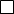  Que los datos reseñados en la presente solicitud y en la documentación que se adjunta son exactos y conformes con lo establecido en la legislación, y que se encuentra en posesión de la documentación que así lo acredita, quedando a disposición de la Generalitat para su presentación, comprobación, control e inspección posterior que se estimen oportunos.  La persona que signa declara, sota la seua responsabilitat: /  La persona que firma declara, bajo su responsabilidad:      Que les dades ressenyades en la present sol·licitud i en la documentació que s'adjunta són exactes i     conformes amb el que s'estableix en la legislació, i que es troba en possessió de la documentació que així ho acredita, quedant a la disposició de la Generalitat per a la seua presentació, comprovació, control i inspecció posterior que s'estimen oportuns. Que los datos reseñados en la presente solicitud y en la documentación que se adjunta son exactos y conformes con lo establecido en la legislación, y que se encuentra en posesión de la documentación que así lo acredita, quedando a disposición de la Generalitat para su presentación, comprobación, control e inspección posterior que se estimen oportunos.  La persona que signa declara, sota la seua responsabilitat: /  La persona que firma declara, bajo su responsabilidad:      Que les dades ressenyades en la present sol·licitud i en la documentació que s'adjunta són exactes i     conformes amb el que s'estableix en la legislació, i que es troba en possessió de la documentació que així ho acredita, quedant a la disposició de la Generalitat per a la seua presentació, comprovació, control i inspecció posterior que s'estimen oportuns. Que los datos reseñados en la presente solicitud y en la documentación que se adjunta son exactos y conformes con lo establecido en la legislación, y que se encuentra en posesión de la documentación que así lo acredita, quedando a disposición de la Generalitat para su presentación, comprobación, control e inspección posterior que se estimen oportunos.  La persona que signa declara, sota la seua responsabilitat: /  La persona que firma declara, bajo su responsabilidad:      Que les dades ressenyades en la present sol·licitud i en la documentació que s'adjunta són exactes i     conformes amb el que s'estableix en la legislació, i que es troba en possessió de la documentació que així ho acredita, quedant a la disposició de la Generalitat per a la seua presentació, comprovació, control i inspecció posterior que s'estimen oportuns. Que los datos reseñados en la presente solicitud y en la documentación que se adjunta son exactos y conformes con lo establecido en la legislación, y que se encuentra en posesión de la documentación que así lo acredita, quedando a disposición de la Generalitat para su presentación, comprobación, control e inspección posterior que se estimen oportunos.  La persona que signa declara, sota la seua responsabilitat: /  La persona que firma declara, bajo su responsabilidad:      Que les dades ressenyades en la present sol·licitud i en la documentació que s'adjunta són exactes i     conformes amb el que s'estableix en la legislació, i que es troba en possessió de la documentació que així ho acredita, quedant a la disposició de la Generalitat per a la seua presentació, comprovació, control i inspecció posterior que s'estimen oportuns. Que los datos reseñados en la presente solicitud y en la documentación que se adjunta son exactos y conformes con lo establecido en la legislación, y que se encuentra en posesión de la documentación que así lo acredita, quedando a disposición de la Generalitat para su presentación, comprobación, control e inspección posterior que se estimen oportunos.  La persona que signa declara, sota la seua responsabilitat: /  La persona que firma declara, bajo su responsabilidad:      Que les dades ressenyades en la present sol·licitud i en la documentació que s'adjunta són exactes i     conformes amb el que s'estableix en la legislació, i que es troba en possessió de la documentació que així ho acredita, quedant a la disposició de la Generalitat per a la seua presentació, comprovació, control i inspecció posterior que s'estimen oportuns. Que los datos reseñados en la presente solicitud y en la documentación que se adjunta son exactos y conformes con lo establecido en la legislación, y que se encuentra en posesión de la documentación que así lo acredita, quedando a disposición de la Generalitat para su presentación, comprobación, control e inspección posterior que se estimen oportunos.  La persona que signa declara, sota la seua responsabilitat: /  La persona que firma declara, bajo su responsabilidad:      Que les dades ressenyades en la present sol·licitud i en la documentació que s'adjunta són exactes i     conformes amb el que s'estableix en la legislació, i que es troba en possessió de la documentació que així ho acredita, quedant a la disposició de la Generalitat per a la seua presentació, comprovació, control i inspecció posterior que s'estimen oportuns. Que los datos reseñados en la presente solicitud y en la documentación que se adjunta son exactos y conformes con lo establecido en la legislación, y que se encuentra en posesión de la documentación que así lo acredita, quedando a disposición de la Generalitat para su presentación, comprobación, control e inspección posterior que se estimen oportunos.  La persona que signa declara, sota la seua responsabilitat: /  La persona que firma declara, bajo su responsabilidad:      Que les dades ressenyades en la present sol·licitud i en la documentació que s'adjunta són exactes i     conformes amb el que s'estableix en la legislació, i que es troba en possessió de la documentació que així ho acredita, quedant a la disposició de la Generalitat per a la seua presentació, comprovació, control i inspecció posterior que s'estimen oportuns. Que los datos reseñados en la presente solicitud y en la documentación que se adjunta son exactos y conformes con lo establecido en la legislación, y que se encuentra en posesión de la documentación que así lo acredita, quedando a disposición de la Generalitat para su presentación, comprobación, control e inspección posterior que se estimen oportunos.  La persona que signa declara, sota la seua responsabilitat: /  La persona que firma declara, bajo su responsabilidad:      Que les dades ressenyades en la present sol·licitud i en la documentació que s'adjunta són exactes i     conformes amb el que s'estableix en la legislació, i que es troba en possessió de la documentació que així ho acredita, quedant a la disposició de la Generalitat per a la seua presentació, comprovació, control i inspecció posterior que s'estimen oportuns. Que los datos reseñados en la presente solicitud y en la documentación que se adjunta son exactos y conformes con lo establecido en la legislación, y que se encuentra en posesión de la documentación que así lo acredita, quedando a disposición de la Generalitat para su presentación, comprobación, control e inspección posterior que se estimen oportunos.I per deixar-ne constància, i tinga els efectes oportuns, d'acord amb l'article 69 de la llei 39/2015, de primer d'octubre, de procediment administratiu comú de les administracions públiques, s'expedeix i signa la present declaració responsable de la veracitat de les dades i informació anteriors.Y para que conste, y surta los efectos oportunos, de acuerdo con el artículo 69 de la ley 39/2015, de 1 de octubre, de procedimiento administrativo común de las administraciones públicas, se expide y firma la presente declaración responsable de la veracidad de los datos e información anteriores.A/En _________________________, a ____ d’ _________________ de _______Signatura / Firma: ______________________________________I per deixar-ne constància, i tinga els efectes oportuns, d'acord amb l'article 69 de la llei 39/2015, de primer d'octubre, de procediment administratiu comú de les administracions públiques, s'expedeix i signa la present declaració responsable de la veracitat de les dades i informació anteriors.Y para que conste, y surta los efectos oportunos, de acuerdo con el artículo 69 de la ley 39/2015, de 1 de octubre, de procedimiento administrativo común de las administraciones públicas, se expide y firma la presente declaración responsable de la veracidad de los datos e información anteriores.A/En _________________________, a ____ d’ _________________ de _______Signatura / Firma: ______________________________________I per deixar-ne constància, i tinga els efectes oportuns, d'acord amb l'article 69 de la llei 39/2015, de primer d'octubre, de procediment administratiu comú de les administracions públiques, s'expedeix i signa la present declaració responsable de la veracitat de les dades i informació anteriors.Y para que conste, y surta los efectos oportunos, de acuerdo con el artículo 69 de la ley 39/2015, de 1 de octubre, de procedimiento administrativo común de las administraciones públicas, se expide y firma la presente declaración responsable de la veracidad de los datos e información anteriores.A/En _________________________, a ____ d’ _________________ de _______Signatura / Firma: ______________________________________I per deixar-ne constància, i tinga els efectes oportuns, d'acord amb l'article 69 de la llei 39/2015, de primer d'octubre, de procediment administratiu comú de les administracions públiques, s'expedeix i signa la present declaració responsable de la veracitat de les dades i informació anteriors.Y para que conste, y surta los efectos oportunos, de acuerdo con el artículo 69 de la ley 39/2015, de 1 de octubre, de procedimiento administrativo común de las administraciones públicas, se expide y firma la presente declaración responsable de la veracidad de los datos e información anteriores.A/En _________________________, a ____ d’ _________________ de _______Signatura / Firma: ______________________________________I per deixar-ne constància, i tinga els efectes oportuns, d'acord amb l'article 69 de la llei 39/2015, de primer d'octubre, de procediment administratiu comú de les administracions públiques, s'expedeix i signa la present declaració responsable de la veracitat de les dades i informació anteriors.Y para que conste, y surta los efectos oportunos, de acuerdo con el artículo 69 de la ley 39/2015, de 1 de octubre, de procedimiento administrativo común de las administraciones públicas, se expide y firma la presente declaración responsable de la veracidad de los datos e información anteriores.A/En _________________________, a ____ d’ _________________ de _______Signatura / Firma: ______________________________________I per deixar-ne constància, i tinga els efectes oportuns, d'acord amb l'article 69 de la llei 39/2015, de primer d'octubre, de procediment administratiu comú de les administracions públiques, s'expedeix i signa la present declaració responsable de la veracitat de les dades i informació anteriors.Y para que conste, y surta los efectos oportunos, de acuerdo con el artículo 69 de la ley 39/2015, de 1 de octubre, de procedimiento administrativo común de las administraciones públicas, se expide y firma la presente declaración responsable de la veracidad de los datos e información anteriores.A/En _________________________, a ____ d’ _________________ de _______Signatura / Firma: ______________________________________I per deixar-ne constància, i tinga els efectes oportuns, d'acord amb l'article 69 de la llei 39/2015, de primer d'octubre, de procediment administratiu comú de les administracions públiques, s'expedeix i signa la present declaració responsable de la veracitat de les dades i informació anteriors.Y para que conste, y surta los efectos oportunos, de acuerdo con el artículo 69 de la ley 39/2015, de 1 de octubre, de procedimiento administrativo común de las administraciones públicas, se expide y firma la presente declaración responsable de la veracidad de los datos e información anteriores.A/En _________________________, a ____ d’ _________________ de _______Signatura / Firma: ______________________________________I per deixar-ne constància, i tinga els efectes oportuns, d'acord amb l'article 69 de la llei 39/2015, de primer d'octubre, de procediment administratiu comú de les administracions públiques, s'expedeix i signa la present declaració responsable de la veracitat de les dades i informació anteriors.Y para que conste, y surta los efectos oportunos, de acuerdo con el artículo 69 de la ley 39/2015, de 1 de octubre, de procedimiento administrativo común de las administraciones públicas, se expide y firma la presente declaración responsable de la veracidad de los datos e información anteriores.A/En _________________________, a ____ d’ _________________ de _______Signatura / Firma: ______________________________________I per deixar-ne constància, i tinga els efectes oportuns, d'acord amb l'article 69 de la llei 39/2015, de primer d'octubre, de procediment administratiu comú de les administracions públiques, s'expedeix i signa la present declaració responsable de la veracitat de les dades i informació anteriors.Y para que conste, y surta los efectos oportunos, de acuerdo con el artículo 69 de la ley 39/2015, de 1 de octubre, de procedimiento administrativo común de las administraciones públicas, se expide y firma la presente declaración responsable de la veracidad de los datos e información anteriores.A/En _________________________, a ____ d’ _________________ de _______Signatura / Firma: ______________________________________DECLARACIÓ RESPONSABLE DECLARACIÓN RESPONSABLE DECLARACIÓ RESPONSABLE DECLARACIÓN RESPONSABLE DECLARACIÓ RESPONSABLE DECLARACIÓN RESPONSABLE DECLARACIÓ RESPONSABLE DECLARACIÓN RESPONSABLE DECLARACIÓ RESPONSABLE DECLARACIÓN RESPONSABLE DECLARACIÓ RESPONSABLE DECLARACIÓN RESPONSABLE EINFORMACIÓ BÀSICA SOBRE PROTECCIÓ DE DADES / -INFORMACIÓ BÀSICA SOBRE PROTECCIÓ DE DADES / -INFORMACIÓ BÀSICA SOBRE PROTECCIÓ DE DADES / -INFORMACIÓ BÀSICA SOBRE PROTECCIÓ DE DADES / -INFORMACIÓ BÀSICA SOBRE PROTECCIÓ DE DADES / -INFORMACIÓ BÀSICA SOBRE PROTECCIÓ DE DADES / -INFORMACIÓ BÀSICA SOBRE PROTECCIÓ DE DADES / -INFORMACIÓ BÀSICA SOBRE PROTECCIÓ DE DADES / -Nom de l’activitat de tractament: Declaració responsable en aportació de documentació requerida per al procediment d'Acreditació d'Infermeria. Habilitació per a la indicació, ús i autorització de la dispensació de medicaments i productes sanitaris d'ús humà de les infermeres i els infermers en l'àmbit de la Comunitat ValencianaNombre de la actividad de tratamiento: Declaración responsable en aportación de documentación requerida para el procedimento de Acreditación de Enfermería. Habilitación para la indicación, uso y autorización de la dispensación de medicamentos y productos sanitarios de uso humano de las enfermeras y los enfermeros en el ámbito de la Comunitat ValencianaFinalitat del tractament:  Gestió de la Declaració ResponsableFinalidad del tratamiento:  Gestión de la Declaración ResponsableIdentitat del responsable del tractament: Conselleria de Sanitat Universal i Salud Pública.	Identidad del responsable del tratamiento: Conselleria de Sanidad Universal y Salud Pública.Legitimació:  RGPD: 6.1.e) Tractament necessari per al compliment d'una missió realitzada en interès públic o en el exercici de poders públics conferits al responsable del tractament.  Legitimación:  RGPD: 6.1.e) Tratamiento necesario para el cumplimiento de una misión realizada en interés público o en el ejercicio de poderes públicos conferidos al responsable del tratamiento. Drets de les persones interessades: Tenen dret a sol·licitar l’accés a les seues dades personals, la rectificació o supressió de les mateixes, a la limitació del seu tractament, a oposar-se al mateix o a no ser objecte d’una decisió basada únicament en el tractament automatizat, inclosa l’elaboració de perfils. Les sol·licituds per exercir estos drets podrán presentar-se de manera presencial o telemàtica, de conformitat amb el que preveu l’enllaç següent: http://www.gva.es/va/inicio/procedimientos?id_proc=19970Derechos de las personas interesadas: Tienen derecho a solicitar el acceso a sus datos personales, la rectificación o supresión de los mismos, a la limitación de su tratamiento, a oponerse al mismo o a no ser objeto de una decisión basada únicamente en el tratamiento automatizado, incluida la elaboración de perfiles. Las solicitudes para ejercer estos derechos, podrán presentarse de manera presencial o telemática, de conformidad con lo previsto en el siguiente enlace: http://www.gva.es/va/inicio/procedimientos?id_proc=19970Més informació: Podrà consultar el registre d’activitats de tractament de la Conselleria de Sanitat Universal i Salut Pública en l’adreça electrónica http://www.san.gva.es/web/comunicacion/registre-de-tractament-de-dades. Podrá contactar amb el Delegat de Protecció de Dades en l’adreça electrònica dpd@gva.es.Más información: Podrá consultar el registro de actividades de tratamiento de la Conselleria de Sanidad Universal y Salud Pública en la dirección electrónica http://www.san.gva.es/web/comunicacion/registre-de-tractament-de-dades Podrá contactar con el Delegado de Protección de Datos en la dirección electrónica dpd@gva.es.Nom de l’activitat de tractament: Declaració responsable en aportació de documentació requerida per al procediment d'Acreditació d'Infermeria. Habilitació per a la indicació, ús i autorització de la dispensació de medicaments i productes sanitaris d'ús humà de les infermeres i els infermers en l'àmbit de la Comunitat ValencianaNombre de la actividad de tratamiento: Declaración responsable en aportación de documentación requerida para el procedimento de Acreditación de Enfermería. Habilitación para la indicación, uso y autorización de la dispensación de medicamentos y productos sanitarios de uso humano de las enfermeras y los enfermeros en el ámbito de la Comunitat ValencianaFinalitat del tractament:  Gestió de la Declaració ResponsableFinalidad del tratamiento:  Gestión de la Declaración ResponsableIdentitat del responsable del tractament: Conselleria de Sanitat Universal i Salud Pública.	Identidad del responsable del tratamiento: Conselleria de Sanidad Universal y Salud Pública.Legitimació:  RGPD: 6.1.e) Tractament necessari per al compliment d'una missió realitzada en interès públic o en el exercici de poders públics conferits al responsable del tractament.  Legitimación:  RGPD: 6.1.e) Tratamiento necesario para el cumplimiento de una misión realizada en interés público o en el ejercicio de poderes públicos conferidos al responsable del tratamiento. Drets de les persones interessades: Tenen dret a sol·licitar l’accés a les seues dades personals, la rectificació o supressió de les mateixes, a la limitació del seu tractament, a oposar-se al mateix o a no ser objecte d’una decisió basada únicament en el tractament automatizat, inclosa l’elaboració de perfils. Les sol·licituds per exercir estos drets podrán presentar-se de manera presencial o telemàtica, de conformitat amb el que preveu l’enllaç següent: http://www.gva.es/va/inicio/procedimientos?id_proc=19970Derechos de las personas interesadas: Tienen derecho a solicitar el acceso a sus datos personales, la rectificación o supresión de los mismos, a la limitación de su tratamiento, a oponerse al mismo o a no ser objeto de una decisión basada únicamente en el tratamiento automatizado, incluida la elaboración de perfiles. Las solicitudes para ejercer estos derechos, podrán presentarse de manera presencial o telemática, de conformidad con lo previsto en el siguiente enlace: http://www.gva.es/va/inicio/procedimientos?id_proc=19970Més informació: Podrà consultar el registre d’activitats de tractament de la Conselleria de Sanitat Universal i Salut Pública en l’adreça electrónica http://www.san.gva.es/web/comunicacion/registre-de-tractament-de-dades. Podrá contactar amb el Delegat de Protecció de Dades en l’adreça electrònica dpd@gva.es.Más información: Podrá consultar el registro de actividades de tratamiento de la Conselleria de Sanidad Universal y Salud Pública en la dirección electrónica http://www.san.gva.es/web/comunicacion/registre-de-tractament-de-dades Podrá contactar con el Delegado de Protección de Datos en la dirección electrónica dpd@gva.es.Nom de l’activitat de tractament: Declaració responsable en aportació de documentació requerida per al procediment d'Acreditació d'Infermeria. Habilitació per a la indicació, ús i autorització de la dispensació de medicaments i productes sanitaris d'ús humà de les infermeres i els infermers en l'àmbit de la Comunitat ValencianaNombre de la actividad de tratamiento: Declaración responsable en aportación de documentación requerida para el procedimento de Acreditación de Enfermería. Habilitación para la indicación, uso y autorización de la dispensación de medicamentos y productos sanitarios de uso humano de las enfermeras y los enfermeros en el ámbito de la Comunitat ValencianaFinalitat del tractament:  Gestió de la Declaració ResponsableFinalidad del tratamiento:  Gestión de la Declaración ResponsableIdentitat del responsable del tractament: Conselleria de Sanitat Universal i Salud Pública.	Identidad del responsable del tratamiento: Conselleria de Sanidad Universal y Salud Pública.Legitimació:  RGPD: 6.1.e) Tractament necessari per al compliment d'una missió realitzada en interès públic o en el exercici de poders públics conferits al responsable del tractament.  Legitimación:  RGPD: 6.1.e) Tratamiento necesario para el cumplimiento de una misión realizada en interés público o en el ejercicio de poderes públicos conferidos al responsable del tratamiento. Drets de les persones interessades: Tenen dret a sol·licitar l’accés a les seues dades personals, la rectificació o supressió de les mateixes, a la limitació del seu tractament, a oposar-se al mateix o a no ser objecte d’una decisió basada únicament en el tractament automatizat, inclosa l’elaboració de perfils. Les sol·licituds per exercir estos drets podrán presentar-se de manera presencial o telemàtica, de conformitat amb el que preveu l’enllaç següent: http://www.gva.es/va/inicio/procedimientos?id_proc=19970Derechos de las personas interesadas: Tienen derecho a solicitar el acceso a sus datos personales, la rectificación o supresión de los mismos, a la limitación de su tratamiento, a oponerse al mismo o a no ser objeto de una decisión basada únicamente en el tratamiento automatizado, incluida la elaboración de perfiles. Las solicitudes para ejercer estos derechos, podrán presentarse de manera presencial o telemática, de conformidad con lo previsto en el siguiente enlace: http://www.gva.es/va/inicio/procedimientos?id_proc=19970Més informació: Podrà consultar el registre d’activitats de tractament de la Conselleria de Sanitat Universal i Salut Pública en l’adreça electrónica http://www.san.gva.es/web/comunicacion/registre-de-tractament-de-dades. Podrá contactar amb el Delegat de Protecció de Dades en l’adreça electrònica dpd@gva.es.Más información: Podrá consultar el registro de actividades de tratamiento de la Conselleria de Sanidad Universal y Salud Pública en la dirección electrónica http://www.san.gva.es/web/comunicacion/registre-de-tractament-de-dades Podrá contactar con el Delegado de Protección de Datos en la dirección electrónica dpd@gva.es.Nom de l’activitat de tractament: Declaració responsable en aportació de documentació requerida per al procediment d'Acreditació d'Infermeria. Habilitació per a la indicació, ús i autorització de la dispensació de medicaments i productes sanitaris d'ús humà de les infermeres i els infermers en l'àmbit de la Comunitat ValencianaNombre de la actividad de tratamiento: Declaración responsable en aportación de documentación requerida para el procedimento de Acreditación de Enfermería. Habilitación para la indicación, uso y autorización de la dispensación de medicamentos y productos sanitarios de uso humano de las enfermeras y los enfermeros en el ámbito de la Comunitat ValencianaFinalitat del tractament:  Gestió de la Declaració ResponsableFinalidad del tratamiento:  Gestión de la Declaración ResponsableIdentitat del responsable del tractament: Conselleria de Sanitat Universal i Salud Pública.	Identidad del responsable del tratamiento: Conselleria de Sanidad Universal y Salud Pública.Legitimació:  RGPD: 6.1.e) Tractament necessari per al compliment d'una missió realitzada en interès públic o en el exercici de poders públics conferits al responsable del tractament.  Legitimación:  RGPD: 6.1.e) Tratamiento necesario para el cumplimiento de una misión realizada en interés público o en el ejercicio de poderes públicos conferidos al responsable del tratamiento. Drets de les persones interessades: Tenen dret a sol·licitar l’accés a les seues dades personals, la rectificació o supressió de les mateixes, a la limitació del seu tractament, a oposar-se al mateix o a no ser objecte d’una decisió basada únicament en el tractament automatizat, inclosa l’elaboració de perfils. Les sol·licituds per exercir estos drets podrán presentar-se de manera presencial o telemàtica, de conformitat amb el que preveu l’enllaç següent: http://www.gva.es/va/inicio/procedimientos?id_proc=19970Derechos de las personas interesadas: Tienen derecho a solicitar el acceso a sus datos personales, la rectificación o supresión de los mismos, a la limitación de su tratamiento, a oponerse al mismo o a no ser objeto de una decisión basada únicamente en el tratamiento automatizado, incluida la elaboración de perfiles. Las solicitudes para ejercer estos derechos, podrán presentarse de manera presencial o telemática, de conformidad con lo previsto en el siguiente enlace: http://www.gva.es/va/inicio/procedimientos?id_proc=19970Més informació: Podrà consultar el registre d’activitats de tractament de la Conselleria de Sanitat Universal i Salut Pública en l’adreça electrónica http://www.san.gva.es/web/comunicacion/registre-de-tractament-de-dades. Podrá contactar amb el Delegat de Protecció de Dades en l’adreça electrònica dpd@gva.es.Más información: Podrá consultar el registro de actividades de tratamiento de la Conselleria de Sanidad Universal y Salud Pública en la dirección electrónica http://www.san.gva.es/web/comunicacion/registre-de-tractament-de-dades Podrá contactar con el Delegado de Protección de Datos en la dirección electrónica dpd@gva.es.Nom de l’activitat de tractament: Declaració responsable en aportació de documentació requerida per al procediment d'Acreditació d'Infermeria. Habilitació per a la indicació, ús i autorització de la dispensació de medicaments i productes sanitaris d'ús humà de les infermeres i els infermers en l'àmbit de la Comunitat ValencianaNombre de la actividad de tratamiento: Declaración responsable en aportación de documentación requerida para el procedimento de Acreditación de Enfermería. Habilitación para la indicación, uso y autorización de la dispensación de medicamentos y productos sanitarios de uso humano de las enfermeras y los enfermeros en el ámbito de la Comunitat ValencianaFinalitat del tractament:  Gestió de la Declaració ResponsableFinalidad del tratamiento:  Gestión de la Declaración ResponsableIdentitat del responsable del tractament: Conselleria de Sanitat Universal i Salud Pública.	Identidad del responsable del tratamiento: Conselleria de Sanidad Universal y Salud Pública.Legitimació:  RGPD: 6.1.e) Tractament necessari per al compliment d'una missió realitzada en interès públic o en el exercici de poders públics conferits al responsable del tractament.  Legitimación:  RGPD: 6.1.e) Tratamiento necesario para el cumplimiento de una misión realizada en interés público o en el ejercicio de poderes públicos conferidos al responsable del tratamiento. Drets de les persones interessades: Tenen dret a sol·licitar l’accés a les seues dades personals, la rectificació o supressió de les mateixes, a la limitació del seu tractament, a oposar-se al mateix o a no ser objecte d’una decisió basada únicament en el tractament automatizat, inclosa l’elaboració de perfils. Les sol·licituds per exercir estos drets podrán presentar-se de manera presencial o telemàtica, de conformitat amb el que preveu l’enllaç següent: http://www.gva.es/va/inicio/procedimientos?id_proc=19970Derechos de las personas interesadas: Tienen derecho a solicitar el acceso a sus datos personales, la rectificación o supresión de los mismos, a la limitación de su tratamiento, a oponerse al mismo o a no ser objeto de una decisión basada únicamente en el tratamiento automatizado, incluida la elaboración de perfiles. Las solicitudes para ejercer estos derechos, podrán presentarse de manera presencial o telemática, de conformidad con lo previsto en el siguiente enlace: http://www.gva.es/va/inicio/procedimientos?id_proc=19970Més informació: Podrà consultar el registre d’activitats de tractament de la Conselleria de Sanitat Universal i Salut Pública en l’adreça electrónica http://www.san.gva.es/web/comunicacion/registre-de-tractament-de-dades. Podrá contactar amb el Delegat de Protecció de Dades en l’adreça electrònica dpd@gva.es.Más información: Podrá consultar el registro de actividades de tratamiento de la Conselleria de Sanidad Universal y Salud Pública en la dirección electrónica http://www.san.gva.es/web/comunicacion/registre-de-tractament-de-dades Podrá contactar con el Delegado de Protección de Datos en la dirección electrónica dpd@gva.es.Nom de l’activitat de tractament: Declaració responsable en aportació de documentació requerida per al procediment d'Acreditació d'Infermeria. Habilitació per a la indicació, ús i autorització de la dispensació de medicaments i productes sanitaris d'ús humà de les infermeres i els infermers en l'àmbit de la Comunitat ValencianaNombre de la actividad de tratamiento: Declaración responsable en aportación de documentación requerida para el procedimento de Acreditación de Enfermería. Habilitación para la indicación, uso y autorización de la dispensación de medicamentos y productos sanitarios de uso humano de las enfermeras y los enfermeros en el ámbito de la Comunitat ValencianaFinalitat del tractament:  Gestió de la Declaració ResponsableFinalidad del tratamiento:  Gestión de la Declaración ResponsableIdentitat del responsable del tractament: Conselleria de Sanitat Universal i Salud Pública.	Identidad del responsable del tratamiento: Conselleria de Sanidad Universal y Salud Pública.Legitimació:  RGPD: 6.1.e) Tractament necessari per al compliment d'una missió realitzada en interès públic o en el exercici de poders públics conferits al responsable del tractament.  Legitimación:  RGPD: 6.1.e) Tratamiento necesario para el cumplimiento de una misión realizada en interés público o en el ejercicio de poderes públicos conferidos al responsable del tratamiento. Drets de les persones interessades: Tenen dret a sol·licitar l’accés a les seues dades personals, la rectificació o supressió de les mateixes, a la limitació del seu tractament, a oposar-se al mateix o a no ser objecte d’una decisió basada únicament en el tractament automatizat, inclosa l’elaboració de perfils. Les sol·licituds per exercir estos drets podrán presentar-se de manera presencial o telemàtica, de conformitat amb el que preveu l’enllaç següent: http://www.gva.es/va/inicio/procedimientos?id_proc=19970Derechos de las personas interesadas: Tienen derecho a solicitar el acceso a sus datos personales, la rectificación o supresión de los mismos, a la limitación de su tratamiento, a oponerse al mismo o a no ser objeto de una decisión basada únicamente en el tratamiento automatizado, incluida la elaboración de perfiles. Las solicitudes para ejercer estos derechos, podrán presentarse de manera presencial o telemática, de conformidad con lo previsto en el siguiente enlace: http://www.gva.es/va/inicio/procedimientos?id_proc=19970Més informació: Podrà consultar el registre d’activitats de tractament de la Conselleria de Sanitat Universal i Salut Pública en l’adreça electrónica http://www.san.gva.es/web/comunicacion/registre-de-tractament-de-dades. Podrá contactar amb el Delegat de Protecció de Dades en l’adreça electrònica dpd@gva.es.Más información: Podrá consultar el registro de actividades de tratamiento de la Conselleria de Sanidad Universal y Salud Pública en la dirección electrónica http://www.san.gva.es/web/comunicacion/registre-de-tractament-de-dades Podrá contactar con el Delegado de Protección de Datos en la dirección electrónica dpd@gva.es.Nom de l’activitat de tractament: Declaració responsable en aportació de documentació requerida per al procediment d'Acreditació d'Infermeria. Habilitació per a la indicació, ús i autorització de la dispensació de medicaments i productes sanitaris d'ús humà de les infermeres i els infermers en l'àmbit de la Comunitat ValencianaNombre de la actividad de tratamiento: Declaración responsable en aportación de documentación requerida para el procedimento de Acreditación de Enfermería. Habilitación para la indicación, uso y autorización de la dispensación de medicamentos y productos sanitarios de uso humano de las enfermeras y los enfermeros en el ámbito de la Comunitat ValencianaFinalitat del tractament:  Gestió de la Declaració ResponsableFinalidad del tratamiento:  Gestión de la Declaración ResponsableIdentitat del responsable del tractament: Conselleria de Sanitat Universal i Salud Pública.	Identidad del responsable del tratamiento: Conselleria de Sanidad Universal y Salud Pública.Legitimació:  RGPD: 6.1.e) Tractament necessari per al compliment d'una missió realitzada en interès públic o en el exercici de poders públics conferits al responsable del tractament.  Legitimación:  RGPD: 6.1.e) Tratamiento necesario para el cumplimiento de una misión realizada en interés público o en el ejercicio de poderes públicos conferidos al responsable del tratamiento. Drets de les persones interessades: Tenen dret a sol·licitar l’accés a les seues dades personals, la rectificació o supressió de les mateixes, a la limitació del seu tractament, a oposar-se al mateix o a no ser objecte d’una decisió basada únicament en el tractament automatizat, inclosa l’elaboració de perfils. Les sol·licituds per exercir estos drets podrán presentar-se de manera presencial o telemàtica, de conformitat amb el que preveu l’enllaç següent: http://www.gva.es/va/inicio/procedimientos?id_proc=19970Derechos de las personas interesadas: Tienen derecho a solicitar el acceso a sus datos personales, la rectificación o supresión de los mismos, a la limitación de su tratamiento, a oponerse al mismo o a no ser objeto de una decisión basada únicamente en el tratamiento automatizado, incluida la elaboración de perfiles. Las solicitudes para ejercer estos derechos, podrán presentarse de manera presencial o telemática, de conformidad con lo previsto en el siguiente enlace: http://www.gva.es/va/inicio/procedimientos?id_proc=19970Més informació: Podrà consultar el registre d’activitats de tractament de la Conselleria de Sanitat Universal i Salut Pública en l’adreça electrónica http://www.san.gva.es/web/comunicacion/registre-de-tractament-de-dades. Podrá contactar amb el Delegat de Protecció de Dades en l’adreça electrònica dpd@gva.es.Más información: Podrá consultar el registro de actividades de tratamiento de la Conselleria de Sanidad Universal y Salud Pública en la dirección electrónica http://www.san.gva.es/web/comunicacion/registre-de-tractament-de-dades Podrá contactar con el Delegado de Protección de Datos en la dirección electrónica dpd@gva.es.Nom de l’activitat de tractament: Declaració responsable en aportació de documentació requerida per al procediment d'Acreditació d'Infermeria. Habilitació per a la indicació, ús i autorització de la dispensació de medicaments i productes sanitaris d'ús humà de les infermeres i els infermers en l'àmbit de la Comunitat ValencianaNombre de la actividad de tratamiento: Declaración responsable en aportación de documentación requerida para el procedimento de Acreditación de Enfermería. Habilitación para la indicación, uso y autorización de la dispensación de medicamentos y productos sanitarios de uso humano de las enfermeras y los enfermeros en el ámbito de la Comunitat ValencianaFinalitat del tractament:  Gestió de la Declaració ResponsableFinalidad del tratamiento:  Gestión de la Declaración ResponsableIdentitat del responsable del tractament: Conselleria de Sanitat Universal i Salud Pública.	Identidad del responsable del tratamiento: Conselleria de Sanidad Universal y Salud Pública.Legitimació:  RGPD: 6.1.e) Tractament necessari per al compliment d'una missió realitzada en interès públic o en el exercici de poders públics conferits al responsable del tractament.  Legitimación:  RGPD: 6.1.e) Tratamiento necesario para el cumplimiento de una misión realizada en interés público o en el ejercicio de poderes públicos conferidos al responsable del tratamiento. Drets de les persones interessades: Tenen dret a sol·licitar l’accés a les seues dades personals, la rectificació o supressió de les mateixes, a la limitació del seu tractament, a oposar-se al mateix o a no ser objecte d’una decisió basada únicament en el tractament automatizat, inclosa l’elaboració de perfils. Les sol·licituds per exercir estos drets podrán presentar-se de manera presencial o telemàtica, de conformitat amb el que preveu l’enllaç següent: http://www.gva.es/va/inicio/procedimientos?id_proc=19970Derechos de las personas interesadas: Tienen derecho a solicitar el acceso a sus datos personales, la rectificación o supresión de los mismos, a la limitación de su tratamiento, a oponerse al mismo o a no ser objeto de una decisión basada únicamente en el tratamiento automatizado, incluida la elaboración de perfiles. Las solicitudes para ejercer estos derechos, podrán presentarse de manera presencial o telemática, de conformidad con lo previsto en el siguiente enlace: http://www.gva.es/va/inicio/procedimientos?id_proc=19970Més informació: Podrà consultar el registre d’activitats de tractament de la Conselleria de Sanitat Universal i Salut Pública en l’adreça electrónica http://www.san.gva.es/web/comunicacion/registre-de-tractament-de-dades. Podrá contactar amb el Delegat de Protecció de Dades en l’adreça electrònica dpd@gva.es.Más información: Podrá consultar el registro de actividades de tratamiento de la Conselleria de Sanidad Universal y Salud Pública en la dirección electrónica http://www.san.gva.es/web/comunicacion/registre-de-tractament-de-dades Podrá contactar con el Delegado de Protección de Datos en la dirección electrónica dpd@gva.es.Nom de l’activitat de tractament: Declaració responsable en aportació de documentació requerida per al procediment d'Acreditació d'Infermeria. Habilitació per a la indicació, ús i autorització de la dispensació de medicaments i productes sanitaris d'ús humà de les infermeres i els infermers en l'àmbit de la Comunitat ValencianaNombre de la actividad de tratamiento: Declaración responsable en aportación de documentación requerida para el procedimento de Acreditación de Enfermería. Habilitación para la indicación, uso y autorización de la dispensación de medicamentos y productos sanitarios de uso humano de las enfermeras y los enfermeros en el ámbito de la Comunitat ValencianaFinalitat del tractament:  Gestió de la Declaració ResponsableFinalidad del tratamiento:  Gestión de la Declaración ResponsableIdentitat del responsable del tractament: Conselleria de Sanitat Universal i Salud Pública.	Identidad del responsable del tratamiento: Conselleria de Sanidad Universal y Salud Pública.Legitimació:  RGPD: 6.1.e) Tractament necessari per al compliment d'una missió realitzada en interès públic o en el exercici de poders públics conferits al responsable del tractament.  Legitimación:  RGPD: 6.1.e) Tratamiento necesario para el cumplimiento de una misión realizada en interés público o en el ejercicio de poderes públicos conferidos al responsable del tratamiento. Drets de les persones interessades: Tenen dret a sol·licitar l’accés a les seues dades personals, la rectificació o supressió de les mateixes, a la limitació del seu tractament, a oposar-se al mateix o a no ser objecte d’una decisió basada únicament en el tractament automatizat, inclosa l’elaboració de perfils. Les sol·licituds per exercir estos drets podrán presentar-se de manera presencial o telemàtica, de conformitat amb el que preveu l’enllaç següent: http://www.gva.es/va/inicio/procedimientos?id_proc=19970Derechos de las personas interesadas: Tienen derecho a solicitar el acceso a sus datos personales, la rectificación o supresión de los mismos, a la limitación de su tratamiento, a oponerse al mismo o a no ser objeto de una decisión basada únicamente en el tratamiento automatizado, incluida la elaboración de perfiles. Las solicitudes para ejercer estos derechos, podrán presentarse de manera presencial o telemática, de conformidad con lo previsto en el siguiente enlace: http://www.gva.es/va/inicio/procedimientos?id_proc=19970Més informació: Podrà consultar el registre d’activitats de tractament de la Conselleria de Sanitat Universal i Salut Pública en l’adreça electrónica http://www.san.gva.es/web/comunicacion/registre-de-tractament-de-dades. Podrá contactar amb el Delegat de Protecció de Dades en l’adreça electrònica dpd@gva.es.Más información: Podrá consultar el registro de actividades de tratamiento de la Conselleria de Sanidad Universal y Salud Pública en la dirección electrónica http://www.san.gva.es/web/comunicacion/registre-de-tractament-de-dades Podrá contactar con el Delegado de Protección de Datos en la dirección electrónica dpd@gva.es.